MODELLO DI PROCEDURA     
OPERATIVA 
STANDARD PMO 
(SOP)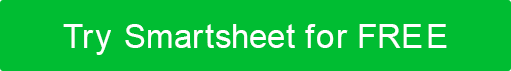 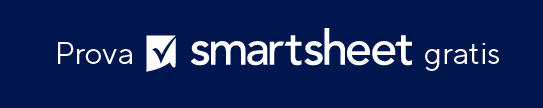 Modello di procedura operativa standard PMONOME DELLA SOCIETÀIndirizzo stradaleCittà, Stato e CAPwebaddress.comVersione 0.0.000/00/0000CRONOLOGIA VERSIONISOMMARIOCRONOLOGIA VERSIONI	1PROCEDURA DI REVISIONE	3SCOPO	3AMBITO	3TERMINI E DEFINIZIONI	3RESPONSABILITÀ E ASPETTATIVE DEL PMO	4STRUTTURA PROJECT MANAGER	4STRUTTURA DELLE RIUNIONI PER TIPO	5RIUNIONI SULLO STATO	5RIUNIONI DEL TEAM DI PROGETTO	6RIUNIONI DI COINVOLGIMENTO DEGLI STAKEHOLDER	7MODELLO DI ASSISTENZA PMO	8LIVELLI DI ASSISTENZA PMO	8STRUMENTI E SISTEMI INFORMATIVI PMO	9REQUISITI DEL PROGETTO PER FASE	9FASE UNO: AVVIO	9FASE DUE: PIANIFICAZIONE	9FASE TRE: ESECUZIONE	10FASE QUATTRO: PRESTAZIONI E CONTROLLO	10FASE CINQUE: CHIUSURA PROGETTO	10FORMAZIONE E SVILUPPO	11GESTIONE DEI CAMBIAMENTI DELL'AMBITO	11ORGANIZZAZIONE DEL PROGETTO	11PIANIFICAZIONE DELLE CAPACITÀ	12REPORTING	12DOCUMENTAZIONE	12GESTIONE DELLA COMUNICAZIONE	13RIPARTIZIONE DELLE ORE PER LE ATTIVITÀ PMO CHIAVE	13FIRME	14PROCEDURA DI REVISIONEElencare la frequenza con cui la procedura SOP deve essere rivista e aggiornata e chi ne è responsabile. SCOPOAMBITOTERMINI E DEFINIZIONIDefinire acronimi, espressioni gergali o termini che potrebbero avere più significati.RESPONSABILITÀ E ASPETTATIVE DEL PMOSTRUTTURA PROJECT MANAGERSTRUTTURA DELLE RIUNIONI PER TIPORIUNIONI SULLO STATORIUNIONI DEL TEAM DI PROGETTORIUNIONI DI COINVOLGIMENTO DEGLI STAKEHOLDERMODELLO DI ASSISTENZA PMOLIVELLI DI ASSISTENZA PMOSTRUMENTI E SISTEMI INFORMATIVI PMOREQUISITI DEL PROGETTO PER FASEFASE UNO: AVVIOFASE DUE: PIANIFICAZIONEFASE TRE: ESECUZIONEFASE QUATTRO: PRESTAZIONI E CONTROLLOFASE CINQUE: CHIUSURA PROGETTOFORMAZIONE E SVILUPPOGESTIONE DEI CAMBIAMENTI DELL'AMBITOORGANIZZAZIONE DEL PROGETTOPIANIFICAZIONE DELLE CAPACITÀREPORTINGDOCUMENTAZIONEGESTIONE DELLA COMUNICAZIONE RIPARTIZIONE DELLE ORE PER LE ATTIVITÀ PMO CHIAVEFIRMEOttenere le firme dai project manager a conferma che abbiano letto e compreso le procedure. VERSIONE N.DATA VERSIONE CORRENTEDATA DI ENTRATA IN VIGOREDATA DI SCADENZAPERSONA RESPONSABILEFIRMAAUTOREAPPROVAZIONETERMINEDEFINIZIONECOORDINATORE DEL PROGETTOSENIOR PROJECT MANAGERPROJECT MANAGERALTROSCOPO E FREQUENZA DELLE RIUNIONIPROCEDURE DI PREPARAZIONE DELLE RIUNIONIFORMATO RIUNIONIATTIVITÀ POST-RIUNIONEALTROSCOPO E FREQUENZA DELLE RIUNIONIPROCEDURE DI PREPARAZIONE DELLE RIUNIONIFORMATO RIUNIONIATTIVITÀ POST-RIUNIONEALTROSCOPO E FREQUENZA DELLE RIUNIONIPROCEDURE DI PREPARAZIONE DELLE RIUNIONIFORMATO RIUNIONIATTIVITÀ POST-RIUNIONEALTROPROGETTI DI PICCOLE DIMENSIONIPROGETTI DI MEDIE DIMENSIONIPROGETTI DI GRANDI DIMENSIONINOME STRUMENTODESCRIZIONEMANUTENZIONEPROPRIETARIOATTIVITÀDESCRIZIONEPROPRIETARIOATTIVITÀDESCRIZIONEPROPRIETARIOATTIVITÀDESCRIZIONEPROPRIETARIOATTIVITÀDESCRIZIONEPROPRIETARIOATTIVITÀDESCRIZIONEPROPRIETARIODESCRIZIONESCOPODESTINATARIMEZZOFREQUENZAATTIVITÀDESCRIZIONEOREFREQUENZANOME DEL MEMBRO DEL PERSONALEFIRMADATADICHIARAZIONE DI NON RESPONSABILITÀQualsiasi articolo, modello o informazione sono forniti da Smartsheet sul sito web solo come riferimento. Pur adoperandoci a mantenere le informazioni aggiornate e corrette, non offriamo alcuna garanzia o dichiarazione di alcun tipo, esplicita o implicita, relativamente alla completezza, l’accuratezza, l’affidabilità, l’idoneità o la disponibilità rispetto al sito web o le informazioni, gli articoli, i modelli o della relativa grafica contenuti nel sito. Qualsiasi affidamento si faccia su tali informazioni, è pertanto strettamente a proprio rischio.